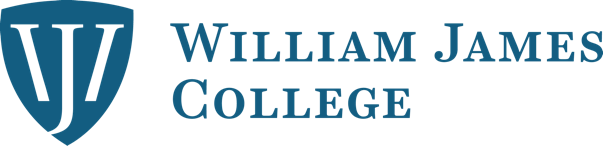 STUDENT Employment ApplicationPlease send complete application (and other materials, if necessary) to the Financial Aid Office (financialaid@williamjames.edu).  Applicant Information Applicant Information Applicant Information Applicant Information Applicant Information Applicant Information Applicant Information Applicant InformationLast NameFirst NameProgramYear in Program Year in Program TelephoneE-Mail Administrative Employment  Administrative Employment  Administrative Employment  Administrative Employment  Administrative Employment  Administrative Employment  Administrative Employment  Administrative Employment Position Applied for:ALL APPLICANTS:  Please describe any academic, teaching, or employment experience or training  relevant to the position you are applying to.  Feel free to attach your resume/CV.ALL APPLICANTS:  Please describe any academic, teaching, or employment experience or training  relevant to the position you are applying to.  Feel free to attach your resume/CV.ALL APPLICANTS:  Please describe any academic, teaching, or employment experience or training  relevant to the position you are applying to.  Feel free to attach your resume/CV.ALL APPLICANTS:  Please describe any academic, teaching, or employment experience or training  relevant to the position you are applying to.  Feel free to attach your resume/CV.ALL APPLICANTS:  Please describe any academic, teaching, or employment experience or training  relevant to the position you are applying to.  Feel free to attach your resume/CV.ALL APPLICANTS:  Please describe any academic, teaching, or employment experience or training  relevant to the position you are applying to.  Feel free to attach your resume/CV.ALL APPLICANTS:  Please describe any academic, teaching, or employment experience or training  relevant to the position you are applying to.  Feel free to attach your resume/CV.ALL APPLICANTS:  Please describe any academic, teaching, or employment experience or training  relevant to the position you are applying to.  Feel free to attach your resume/CV.IV. FOR STUDENT SERVICES USE ONLYIV. FOR STUDENT SERVICES USE ONLYIV. FOR STUDENT SERVICES USE ONLYIV. FOR STUDENT SERVICES USE ONLYIV. FOR STUDENT SERVICES USE ONLYIV. FOR STUDENT SERVICES USE ONLYIV. FOR STUDENT SERVICES USE ONLYIV. FOR STUDENT SERVICES USE ONLYEligible for FWS:Eligible for FWS:__________                                                                  __________                                                                  __________                                                                  __________                                                                  __________                                                                  __________                                                                  Student Services signature  - DateStudent Services signature  - Date______________________________________[] ______________ ______________________________________[] ______________ ______________________________________[] ______________ ______________________________________[] ______________ ______________________________________[] ______________ ______________________________________[] ______________ 